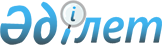 Об определении специализированных мест для организации и проведения мирных собраний, порядок их использования на территории города СараниРешение Саранского городского маслихата Карагандинской области от 30 июля 2020 года № 518. Зарегистрировано Департаментом юстиции Карагандинской области 10 августа 2020 года № 6006.
      В соответствии со статьей 8 Закона Республики Казахстан от 25 мая 2020 года "О порядке организации и проведения мирных собраний в Республике Казахстан", Законом  Республики Казахстан от 23 января 2001 года "О местном государственном управлении и самоуправлении в Республике Казахстан" Саранский городской маслихат РЕШИЛ:
      1. Определить специализированные места для организации и проведения мирных собраний, порядок их использования для организации и проведения мирных собраний, нормы их предельной заполняемости, требования к материально – техническому и организационному обеспечению специализированных мест для организации и проведения мирных собраний согласно приложению 1 к настоящему решению.
      2. Определить границы прилегающих территорий, в которых запрещено проведение пикетирования согласно приложению 2 к настоящему решению.
      3. Признать утратившим силу решение 3 сессии Саранского городского маслихата Карагандинской области от 23 июня 2016 года № 40 "О дополнительном регламентировании порядка проведения мирных собраний, митингов, шествий, пикетов и демонстраций" (зарегистрировано в Реестре государственной регистрации нормативных правовых актов за № 3883, опубликовано в газете "Саран газеті" № 26 от 01 июля 2016 года, информационно-правовой системе "Әділет" 15 июля 2016 года, Эталонном контрольном банке нормативных правовых актов Республики Казахстан в электронном виде от 22 июля 2016 года).
      4. Контроль за исполнением настоящего решения возложить на заместителя акима города Сарани Оспанова Ералы Сериковича и постоянную комиссию Саранского городского маслихата по вопросам законности, охране прав граждан и развитию социальной сферы.
      5. Настоящее решение вводится в действие по истечении десяти календарных дней со дня его первого официального опубликования. Специализированные места для организации и проведения мирных собраний, порядок их использования и нормы их предельной заполняемости, требования к материально-техническому и организационному обеспечению специализированных мест
      1. Определить специализированные места и нормы их предельной заполняемости для организации и проведения мирных собраний в городе Сарани:
      1) площадь перед стадионом города Сарани по улице Жамбыла № 61 - № 63. Норма предельной заполняемости - 1500 человек;
      2) площадка по улице Ленина в районе домов №1- №2. Норма предельной заполняемости - 250 человек;
      3) площадь перед коммунальным государственным казенным предприятием "Культурно-досуговый центр поселка Актас", улица Кржижановского, 16а. Норма предельной заполняемости - 1500 человек.
      В условиях сумерек специализированные места для проведения мирных собраний должны быть обеспечены освещением.
      Маршруты шествий и демонстраций в городе Сарани:
      улица Шахтерская от пересечения с улицей Победы до пересечения с улицей Стадионная.
      2. Специализированные места для проведения мирных собраний организатором и его участниками используются в следующем порядке:
      1) находятся на территории специализированного места в течение времени, указанного в уведомлении;
      2) обеспечивают сохранность зданий, сооружений, малых архитектурных форм, зеленых насаждений, а также иного имущества;
      3) соблюдают санитарные нормы и правила техники безопасности, законодательство Республики Казахстан по соблюдению общественного правопорядка. Границы прилегающих территорий, в которых запрещено проведение пикетирования
      Сноска. Приложение 2 – в редакции решения Саранского городского маслихата Карагандинской области от 28.03.2024 № 104 (вводится в действие по истечении десяти календарных дней после дня его первого официального опубликования).
      1. Границы прилегающих территорий, в которых запрещено проведение пикетирования, определяются на расстоянии 800 метров на следующих объектах города Сарани:
      1) в местах массовых захоронений;
      2) на объектах железнодорожного, водного, воздушного и автомобильного транспорта и прилегающих к ним территориях;
      3) на территориях, прилегающих к организациям, обеспечивающим обороноспособность, безопасность государства и жизнедеятельность населения;
      4) на территориях, прилегающих к опасным производственным объектам и иным объектам, эксплуатация которых требует соблюдения специальных правил техники безопасности;
      5) на магистральных железнодорожных сетях, магистральных трубопроводах, национальной электрической сети, магистральных линиях связи и прилегающих к ним территориях.
					© 2012. РГП на ПХВ «Институт законодательства и правовой информации Республики Казахстан» Министерства юстиции Республики Казахстан
				
      Председатель сессии 

Н. Тажибаева

      Секретарь маслихата 

О. Баймаганбетов
Приложение 1 к решениюСаранского городского маслихатаот 30 июля 2020 года№ 518Приложение 2 к решениюСаранского городского маслихатаот 30 июля 2020 года№ 518